GUIDANCE NOTE: This (Small) Commercial Supply Agreement is not relevant to every district heating scheme. However, it may be relevant where ESCo is to supply heat to smaller customers, especially where connected with similar HIUs to residential units.Consequently, it follows a similar format and content to a residential heat supply agreement.It may be entered into in a straightforward ESCo – commercial customer setting.  It may also fit into more complex, multi-phase developments settings, illustrated in the following diagram: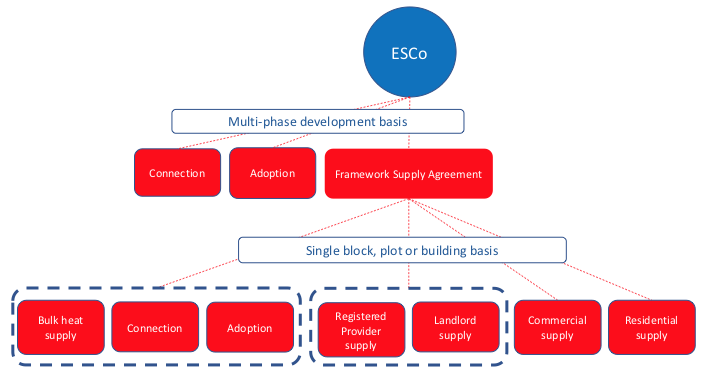 The structuring assumption and risk allocation underlying this (small) Commercial Heat Supply Agreement is far from the only possible or valid structure and, even adopting the structure described above, there could be a wide range of variant approaches to aspects of the commercial structuring and contracting matrix. Therefore, it is very likely that this template (small) Commercial Heat Supply Agreement will serve only as a starting point for drafting of an agreement that will need to be tailored to the particular characteristics of a given district heating scheme.THIS DRAFT IS RELEASED FOR THE PURPOSES OF A CONSULTATION ONLYThe drafting of this template document, is intended to constitute or to replace the need for expert legal advice, which should be sought on every district heating project. No liability is accepted for use of this template document. All liabilities are excluded to the fullest extent permitted by law.[Drafting Note: the inclusion of a table at the front of this agreement will make it easier to obtain key details from the customer.  Tailor as appropriate: form/branding/using preferred language.]Commercial Heating Supply AgreementContract ParticularsCOMMERCIAL HEATING SUPPLY AGREEMENT DATE           													         20[      ]PARTIES [  Commercial Customer   ]  (incorporated and registered in England and Wales under company registration number [      ], the registered office of which is at [             ](“customer”); and[ ESCo] (incorporated and registered in England and Wales under company registration number [      ], the registered office of which is at [             ] (“ESCo”);(together the “parties”)BACKGROUNDESCo operates the district heating scheme, which produces the heat supply (in the form of hot water) to provide heating and hot water to the customer’s premises. The customer’s premises is part of the development which has been connected to the district heating scheme. ESCo has agreed with the customer to provide heat supply from the district heating scheme to the customer’s premises on the terms set out in this contract (which includes the contract particulars). IT IS AGREED AS FOLLOWSDefinitions and interpretation In this contract defined terms (identified in bold text) are as follows:abortive call-out chargeThe charge the customer will be obliged to pay if access is not granted to the premises at times pre-arranged in accordance with Clause 9d.annual statement The statement provided annually to the customer, giving relevant details including use of the heat supply over the previous year (expressed in kWh) and the billing information.authorisation Means an authorisation, consent, permission, approval, resolution, licence, exemption, filing, notarisation or registration. back-billA ‘catch-up’ heat bill to reconcile charges for the heat supply.billing informationinformation including current charges, and where available, comparisons of the customer’s heat supply against the previous year. billing periodmeans the period of [1 month] [Drafting note: amend according to proposed billing structure]business daymeans a day other than a Saturday, Sunday or a bank holiday in England [or Wales]. chargesThese are: the standing charge;the variable charge; any reasonable and proper reconnection charges, abortive call-out charges and debt-processing charges; andany other amounts ESCo is entitled to charge under this contract.	
confidential information means all information marked as confidential or which should reasonably be regarded as confidential in whatever form and of whatever nature received or obtained as a result of entering into or performing this contract, including any information regarding the business, customers, know-how or financial or other affairs, commercially sensitive information, trade secrets, intellectual property and all personal data (within the meaning of data protection legislation) of the other party and which arises out of or relates to: the negotiations concerning this contract; the provisions of this contract; or the subject matter of this contract. 	
contractThis contract including the contract particulars any schedules referred to herein.contract particularsMeans the particulars relating to this contract set out in the document headed “Contract Particulars” and attached to this contract, and which forms part of this contract.[Drafting Note: Alternatively, this could be included as a Schedule.]customer handbook The handbook setting out ESCo’s  complaints procedure. data protection legislation Means all legislation and regulatory requirements in force from time to time relating to the protection and handling of personal data and the privacy of electronic communications, including, without limitation (i) any data protection legislation from time to time in force in the UK including the Data Protection Act 2018 or any successor legislation, the General Data Protection Regulation ((EU) 2016/679) and any other directly applicable European Union regulation relating to data protection and privacy (for so long as and to the extent that the law of the European Union has legal effect in the UK). date of supplyMeans the date set out in the contact particulars. developmentHas the meaning given in the contract particulars . district heating schemeMeans the heating network pipes, heat generation equipment and plant, the [heat meter and the HIU] [Drafting Note: it is assumed that the HIU and the heat meter within the units will form part of the district heating network and be owned by and/or operated and maintained by ESCo However, the customer’s landlord and ESCo may agree that  the landlord will own and be responsible for the heating system inside the building from the building connection point to the customer’s premises heating system] used to provide the heat supply to the premises’ heating system.debt-processing chargeThe cost charged for recovering overdue charges as set out in Schedule 1.emergency An incident caused by or affecting the district heating scheme which is causing or likely to cause a serious risk of personal injury or serious damage to property and/or loss of heating and hot water to multiple premises.good industry practice Means using the standards, practices, methods and procedures which comply with the Law and exercising that degree of skill and care, diligence, prudence and foresight which would reasonably and ordinarily be expected from a skilled and experienced person engaged in a similar type of undertaking under the same or similar circumstancesforce majeure eventmeans:  war, civil war, armed conflict or terrorism; or nuclear contamination unless in any case ESCo or the customer is the source or cause of the contamination; or chemical or biological contamination of the district heating scheme and/or the development from any of the events referred to in paragraph (a) above; or pressure waves caused by devices travelling at supersonic speeds, which directly causes either party to be unable to comply with all or a material part of its obligations under this contract. [Drafting Note: Parties to consider whether they want to specify further FM circumstances.]heat billA bill issued at regular intervals in accordance with Clause 4.heat meterThe meter located within the HIU to measure the amount of heat supply provided to the point of connection. heat supplyThe supply of hot water from the district heating scheme delivered to the HIU within the premises for the purposes of providing heating and hot water.HIUThe unit in the premises that transfers heat from the district heating scheme to the premises’ heating system. indirect lossMeans loss of profit or revenue, loss of opportunity, loss of contract or loss of goodwill, the cost of obtaining any new financing or maintaining any existing financing (including the making of any scheduled or other repayment or prepayment of debt and the payment of any other costs, fees or expenses incurred in connection with the obtaining or maintaining of financing) but for the avoidance of doubt shall not include any amounts expressly payable under this contract. invoice dateMeans the date falling on or after the last business day of the billing period. lawAny reference to law includes:any enforceable community right within the meaning of section 2(1) European Communities Act 1972;any applicable act, regulation, guidance, direction or determination with which the customer or ESCo is bound to comply to the extent that the same are published and publicly available or the existence or contents of the same are available in draft form.any applicable judgement of a relevant court of law which is binding in England or Wales (as applicable).	
performance indicatorsMeans the performance indicators as set out in Schedule 2. planned interruptionAn interruption, discontinuance or reduction in heat supply where at least 48 hours’ written notice has been given of such interruption, discontinuance or reduction.point of connection Means the demarcation point set out in the drawing at Schedule 4. premisesMeans the unit to be provided with the heat supply as identified in the contract particulars. premises’ heating systemThe heating system inside the premises, including all pipes, radiators, hot-water cylinders, thermostats, timers and other relevant apparatus (but not including the meter or the HIU) which the customer is responsible for. recognised investment exchangehas the meaning given to it in section 285 of the Financial Services and Markets Act 2000. reconnection chargeThe charge for reconnecting the heat supply to the premises after suspension in accordance with Clause 7.relevant authorityMeans any court with the relevant jurisdiction and any local, national or supranational agency, inspectorate, minister, ministry, official or public or statutory person of the government of the United Kingdom or of the European Union which has jurisdiction arising out of or in connection with the development and/or the district heating network. service failureMeans a failure to meet a performance indicator as set out under Schedule 2.service-failure paymentThe compensation required to be paid for a service failure, as set out in Schedule 2.standing chargeA charge which covers the costs of maintaining and repairing the district heating scheme, and making a heat supply available.supply start dateMeans [insert relevant date]variable chargeThe charge for each unit (kWh) of heat supply used.unplanned supply interruptionAn interruption in the heat supply where less than 48 hours’ notice has been given.In this contract any reference to: a statute or statutory provision includes a reference to:any statutory amendment, consolidation or re-enactment of it to the extent in force from time to time; all orders, regulations, instruments or other subordinate legislation (as defined in section 21(1) of the Interpretation Act 1978) made under it to the extent in force from time to time; andany statute or statutory provision of which it is an amendment, consolidation or re-enactment; a Clause or Schedule is to a clause of or schedule to this contract and any reference to this contract includes its Schedules; a Paragraph is to a paragraph in a Schedule and, where no specific Schedule is mentioned, to the Schedule in which the reference is located; any agreement (including this contract) or other document or the provisions of them is a reference to that agreement, document or provision as amended, novated, supplemented, extended, restated or replaced from time to time; a “person” includes a legal or natural person, partnership, association, trust, company, corporation, joint venture, government, state or agency of the state or other body; and a governmental, local governmental, regulatory or administrative authority or agency includes its successors. In this contract the interpretation of general words shall not be restricted by words indicating a particular class or particular examples.Provision of heatESCo shall provide the heat supply to the premises' heating system from the date of supply until the date this contract terminates, subject to and in accordance with the terms set out in this contract. Without prejudice to Clause 2(a), ESCo shall make the heat supply available to the customer:so as to avoid any interruptions to the heat supply to the customer, subject to Clauses 7, 9, 10, 11 and 13;in accordance with good industry practice;in accordance with all laws and other statutory requirements; The customer acknowledges that the development has been designed and built for heating to be provided through the district heating scheme. The customer agrees not to obtain heating or hot-water supplies from any other source during the term of this contract, except when the heat supply to the premises is interrupted or suspended (other than where ESCo has suspended the heat supplies pursuant to Clause 7). Standards of ServiceSubject to clause 3(b), ESCo shall make the heat supply available to the customer at all times, in line with the performance indicators set out under Schedule 2.The customer acknowledges that the heat supply may be interrupted or suspended in certain circumstances.  If the heat supply is interrupted or suspended which results in a service failure, the customer shall be eligible for compensation in the form of a service-failure payment.  If there is a fault with the heat supply to the premises or the heat supply is interrupted (other than a planned interruption) the customer shall notify ESCo as soon as reasonably practicable. Charges and BillingThe charges as at the date of this contract are set out under Schedule 1 and shall be payable by the customer in accordance with the terms of this contract.The charges shall be reviewed annually and shall be adjusted on [1 April] [Drafting note: align with the customer’s billing year] in line with inflation and in accordance with Schedule 1. [Drafting Note: Consideration will need to be given to changes in law which could lead to increases or decreases in heat charges – e.g. a change in tax of input fuel which ESCo could seek to pass-through to customers. If charges are benchmarked against a comparator, the methodology of that comparator (particularly the cost inputs into that comparator model) would need to be reviewed.  It ought to be considered also, that, in the future, district heating schemes could be regulated and new laws introduced.]ESCo shall issue a heat bill in respect of each billing period on [or after] the invoice date, setting out:The premises to which the heat bill is applicable;The billing period;The standing charge payable in advance [Drafting note: it is assumed that standing charges will be charged in advance: amend as appropriate];The variable charge, based on:the amount of heat supply delivered to the connection point in the previous billing period, as measured by the heat meter inside the HIU or based on a reasonable estimate pursuant to Clause 6c; andthe price per kWh of heat supplyAny applicable VAT;Any amounts to recover underpayments or overdue charges in accordance with Clause 7; Any reasonable and proper costs or charges arising from loss or damage suffered by ESCo as a result of the customer’s breach of this contract;Any other costs or charges properly due under this contract;Any amounts refunded or any service-failure payment paid following a service failure, set out in Schedule 2;The balance of the customer’s account;On a [quarterly]/[bi-annual] basis, the billing information;[Drafting note: include any other relevant information.	
Where the heat bill is based on an estimate of the heat supply delivered, ESCo shall make any necessary adjustments after the next accurate heat meter reading and shall debit or credit the heat bill for the next billing period. Where there has been undercharging for the heat supply delivered, ESCo may issue a back-bill or reconcile the undercharging by applying a debit on the customer’s account. ESCo shall not be entitled to issue a back-bill or reconcile the undercharging where more than a year has passed since the billing period in which the undercharging occurred. The customer shall notify ESCo as soon as reasonably practicable (and in any event within [five (5)] business days) if the customer disputes an [estimated] heat bill [drafting note: the customer may wish to limit heat bill disputes only to circumstances where the bill is derived from an estimate]If the customer has not signed a contract with ESCo or if the contract that the customer has signed has ended but the customer is using the heat supply (for example where it has moved into a property where ESCo already provides the heat supply), the customer will be deemed to have agreed to have accepted these terms and conditions of supply.PaymentThe customer must pay the amount set out in the heat bill within [twenty one (21)] days from the date of the heat bill (the “due date”). The customer shall be responsible for paying the charges for the heat supply until:termination of this contract pursuant to Clause 11; or suspension of this contract pursuant to Clause 7a.Where the contract has not been terminated, responsibility for paying the charges shall continue notwithstanding that:heat supply is consumed at the premises without the customer’s permission; orthe customer does not consume the heat supply delivered to the point of connection (in which case the standing charge only shall be due).  The customer shall remain liable to pay charges where the heat supply to the point of connection is interrupted or unavailable. If the interruption or unavailability is due to a service failure, the customer shall be entitled to a service-failure payment as set out under Schedule 2.If the customer fails to pay the charges by the due date, ESCo reserves the right to charge interest at a rate of [drafting note: insert relevant rate ] per annum. Meter readingsThe heat bill shall show the amount of heat supply delivered to the point of connection, which shall be recorded by the heat meter and the automated meter-reading system. Where possible ESCo shall read the heat meter remotely every month without requiring access to the premises. If ESCo is unable to read the heat meter remotely, ESCo shall, where possible, provide the customer with the means to provide ESCo with reading(s).If ESCo has not been able to read the customer’s heat meter because of a fault in ESCo’s automated meter-reading system; the customer has not been able to give ESCo the customer’s own readings, or ESCo has reason to believe that the customer’s heat meter is not reading correctly, ESCo may send the customer a heat bill and the customer must pay ESCo on the basis of ESCo’s reasonable estimate of the amount of heat supply used.ESCo’s reasonable estimates will be based on the current standing charge and variable charge and either:the customer’s pattern of energy use in the past; or the heat supply the customer is likely to use given the size of the premises and comparison readings from other similar properties. If the customer believes that the heat meter in the premises is faulty, the customer must notify ESCo as soon as possible in order that ESCo can arrange a check as set out under Clause 9. If the customer requests ESCo check the customer’s heat meter and ESCo finds that it is accurate, the customer may be required to pay ESCo’s reasonable costs of checking the heat meter. ESCo may also ask to check the customer’s heat meter at any time if ESCo  believes that it is not accurate. The customer will not be required to pay any costs if ESCo  requests to check the customer’s heat meter unless the customer has damaged the heat meter.Failing to payIf the customer fails to pay the heat bill by the due date, ESCo may undertake any of the following actions: ask the customer to pay by another method; charge the customer interest on the overdue amount at a rate of [     ];request a refundable deposit equivalent to ESCo’s reasonable estimate of the charges for a period of [three (3) calendar months];(iv)	if the customer pays by direct debit, increase the amount debited from its bank account so that ESCo can recover the difference over a period that is reasonably acceptable to ESCo;request a guarantee for the customer’s payments; take court action to recover the debt and ESCo’s costs;as a last resort, suspend or disconnect the customer’s heat supply.Before ESCo suspends or disconnect the customer’s heat supply ESCo shall:send the customer at least two reminder letters; anduse reasonable endeavours to contact the customer by phone at least twice.	ESCo may charge the customer a debt-processing charge to cover ESCo’s reasonable costs of sending the reminder letters and taking action to collect the overdue charges. Reconnecting the customer’s supply Where ESCo has suspended or disconnected the customer’s heat supply for non-payment, ESCo shall within [four (4)] working hours’, make the heat supply available to the customer if the customer has paid to ESCo: all charges and amounts the customer owes to ESCo including the reconnection charge and debt-processing charge, in full; anda refundable deposit equal to ESCo’s reasonable estimate of [three (3) months’] charges.If the customer pays ESCo a deposit, ESCo shall return that deposit once the customer has kept the customer’s payments up to date, in full, for [twelve (12)] months.Operating and maintaining equipment ESCo’s responsibility ESCo shall be responsible for: routinely inspecting, maintaining, repairing or replacing (if necessary) the HIU; androutinely inspecting, maintaining, repairing and replacing (if necessary) the heat meter; in line with good industry practice, at ESCo’s cost (except in the circumstances set out in Schedule 4, when ESCo will not be liable ).ESCo is not responsible for the premises’ heating system. If the customer reports a problem with the customer’s heat supply, heat meter or HIU, ESCo shall attend the premises to address the problem within the following timescales: [Drafting note: Alter according to ESCo’s business plan/ as viewed appropriate for the relevant commercial customer]  In each case, ESCo will use all reasonable efforts to attend the premises and repair the problem. However where ESCo needs a part to repair the fault, and that part is not available at the time ESCo  comes to the premises, ESCo shall arrange a future visit at an agreed time. Agreeing an attendance timeWhere ESCo needs to undertake routine inspections, maintenance, repairs or replacement, ESCo shall give the customer at least [three (3)] business days’ notice of any such visit and shall use reasonable endeavours to arrange the visit at a mutually convenient time. ESCo  will provide the customer with a maximum [four (4)] hour time window for attending the premises on the agreed day. The customer must provide ESCo with access to the premises during this agreed time window.  Where the customer reports a problem with the customer’s heat supply, heat meter or HIU, ESCo shall agree a [four (4)] hour time window (within the periods for responding above) for attending the premises. The customer must provide ESCo with access to the premises during this agreed time window.  ESCo shall not be obliged to keep to the response times agreed above if the customer does not permit ESCo access to the premises to resolve the issue.The customer’s responsibility The customer must ensure that the premises' heating system is maintained, repaired and, where necessary, replaced. ESCo is not liable for the cost of replacement or repairs of any part of the premises' heating system, or for any failure of or problems with the premises' heating system, unless the problem or failure has been caused by ESCo. If the state of the premises' heating system is causing problems, or ESCo believes that it is likely to cause problems, to the district heating scheme, the heat meter or the HIU, ESCo  may suspend the heat supply until the customer repairs or replaces the premises heating system to the standard reasonably required by ESCo. The customer must notify ESCo of any proposed significant change to the premises’ heating system or anything else that could affect the district heating scheme or require alterations to the premises’ heating system or its connection with the district heating scheme or impact on heat supply. If the customer causes (or any person living with or visiting the customer causes) any damage to, or interrupts, discontinues or reduces the operation of the district heating scheme, the heat meter or HIU, by any work that the customer does to the premises’ heating system, the customer shall be required to pay ESCo’s costs of undertaking any necessary repairs, replacements or maintenance arising from such damage or impacts on operation. The customer must not (and must not allow any other person living with or visiting the premises to):tamper with or damage the district heating scheme, the heat meter or the HIU (including, for example, through vandalism, misuse or interference);misuse the premises’ heating system such that it causes any damage to the district heating scheme, the heat meter, or the HIU.If the customer does so, or allows any other person visiting the premises to do so, the customer must pay ESCo’s costs of undertaking any necessary repairs, replacements or maintenance arising from such damage. The customer must notify ESCo immediately if the customer knows or believes that:any part of the district heating scheme, the heat meter or the HIU is damaged or destroyed; oranyone other than the customer or ESCo’s agents has interfered with or removed the heat meter or the HIU.ESCo shall not carry out any repairs or maintenance in the premises if ESCo  has good reason to believe that there is a health-and-safety risk, including the risk from dangerous materials, infestations or harassment to ESCo’s staff (including any verbal or physical abuse or threat of physical abuse).Access, emergencies and planned maintenanceThe customer must give ESCo and ESCo’s officers and agents safe access to the premises, at all reasonable times, for the purposes of: inspecting, repairing, replacing, installing, removing, testing, maintaining, or carrying out other activities relating to the meter, heat meter or HIU.disconnecting the heat supply to the premises' heating system in the circumstances permitted under this contract;terminating this contract; in an emergency, or to mitigate any danger ESCo reasonably believes exists to people or property in relation to the district heating scheme.ESCo shall ensure that anyone attending the premises for the purposes above will carry an ID card which includes a colour photograph, their name and contact details the customer can use to check their identity. Except in an emergency or where ESCo reasonably believe there is a danger to people or a danger to property, or ESCo is required by law, or this contract obliges ESCo to obtain access sooner, ESCo will give the customer at least:[seven (7)] days’ notice in respect of planned routine maintenance; [72] hours’ notice in all other circumstances prior to requiring access to the premises.  If ESCo agrees and confirms a time with the customer for ESCo to visit the premises for any purpose relating to this contract, and:the customer does not give ESCo access at the agreed time (or rearrange with ESCo a different time giving ESCo at least [four (4) hours notice; andESCo can evidence that they could not gain access (e.g. a time stamped photograph of the front of the premises and a call logged that the customer was called at the agreed and confirmed time of the appointment):an “abortive visit” will have occurred. Where ESCo makes more than one abortive visit to the premises in respect of the same issue,  the customer shall be required to pay ESCo an abortive call-out charge for each subsequent abortive visit and any direct and reasonable additional costs that ESCo incurs in carrying out any necessary work without access to the premises. If ESCo is unable to gain access to the premises when arranged with the customer or as ESCo is otherwise entitled under this contract and this prevents ESCo from fixing any interruption or reduction in the customer’s heat supply, ESCo shall not be obliged to provide the customer with a heat supply until the customer has provided ESCo with access to its premises to allow ESCo to fix the problem.  ESCo will not be liable for service-failure payments in relation to any such period of interruption or reduction until the customer has provided ESCo with the required access to the premises. ESCo shall ensure that any maintenance carried on that may cause an interruption, discontinuance or reduction to the heat supply  shall, so far as is reasonably practicable, occur during anticipated periods of low demand for the heat supply.  ESCo will use reasonable endeavours to avoid, or if unavoidable undertake such maintenance so as to minimise and mitigate against, the effects of any potential interruption, discontinuance or reduction or other adverse effect to the heat supply to the customer.TerminationThe customer’s right to terminate [Subject always to clause 2c], the customer shall be entitled to terminate this contract by giving ESCo at least [thirty (30)] days' notice, by writing to ESCo at [    ] or by emailing ESCo at [   ].If the customer vacates the premises, the customer must give ESCo a forwarding address so that ESCo can contact the customer about any outstanding reconciliation of charges. ESCo shall take a final meter reading on the date this contract terminates and provide the customer with a final bill within [(fourteen (14)) days of termination. ESCo’s right to terminateESCo shall be entitled to terminate this contract, without any liability to the customer except as set out in Clause 12a, where: ESCo has suspended or disconnected the heat supply to the premises, as set out in Clause 7 and ESCo has sent the customer a further final reminder letter and after ten (10 )days the customer still hasn’t paid ESCo’s charges or made arrangements to pay them; the customer or anyone visiting the premises has attempted to use the heat supply without ESCo’s permission or in a way designed to avoid paying for it, whereupon ESCo shall give the customer [five (5)] days’ notice before ESCo terminates this contract and shall charge the customer for any heat supply consumed. the customer no longer occupies the premises, whereupon ESCo shall give the customer [five (5)] days’ notice before ESCo terminates this contract. there is a problem with the premises’ heating system which is causing damage to or seriously affecting the district heating scheme and the customer has not resolved the issue after [three (3)] months’ notice from ESCo of the problem, whereupon ESCo shall give the customer [ten (10) days’ notice before ESCo terminates this contract.circumstances as set out in Clause 13 mean that ESCo cannot provide the customer’s heat supply under this contract, whereupon ESCo shall give the customer [fourteen (14)] days’ notice before ESCo terminates this contract.ESCo’s right to use the district heating scheme and make the heat supply available to the customer’s premises ends or is terminated.the customer informs ESCo that it no longer requires a heat supply and requests that ESCo permanently stops providing a heat supply to its premises.Consequences of terminating this contractThe customer must pay all relevant charges up to the date this contract terminates. After this contract terminates, the customer shall remain liable for the customer’s previous breaches of this contract and ESCo shall remain liable for any of ESCo’s previous breaches this contract.  Where ESCo gives the customer notice that ESCo is going to suspend or disconnect the heat supply to the premises in accordance with the terms of this contract, or if the customer or ESCo terminate this contract, the customer must give ESCo access to the premises, at a reasonable time, to suspend or disconnect the heat supply to the premises and/or reconfigure or remove the heat meter or any of ESCo’s equipment (with the consent of the customer’s landlord if applicable). The customer must not reconnect the heat supply to the premises without ESCo’s permission. Where the customer continues occupying the premises and uses the heat supply after this contract has terminated, or allows anyone else to do so, the customer shall be required to pay ESCo for the heat supply at a price ESCo shall determine in its discretion, taking into account any extra costs arising as a result of the customer taking the heat supply at the premises without a contract being in place. Force Majeure Subject always to ESCo’s rights set out in Clause 9, if either party is or will be prevented from performing its obligations under this contract by a force majeure event, it shall as soon as reasonably practicable (and in in any event within [two (2)] business days after the occurrence of the force majeure event:notify the other party of the force majeure event, giving details of the event, the obligations affected and the estimated period of time the force majeure event is likely to subsist; anduse reasonable endeavours to resume performance of obligations affected by the force majeure event;use reasonable endeavours to minimise the damage caused by the suspension or limitation of its obligations. The party affected by the force majeure event shall, provided that notice has been given in accordance with Clause 13a be excused from performance of its obligations affected by the force majeure event for so long as the force majeure event prevents it from performing them. [Where the heat supply has been affected by a force majeure event, the customer shall not be obliged to pay the [charges]]. [Drafting note: consider whether to include this clause according to ESCo’s business model/ profile of the customer etc]If as a result of a force majeure event ESCo is unable to provide the heat supply (including by means of temporary plant), ESCo will have no liability to the customer for any service failures which result from such force majeure event and the customer  shall (at its own cost) be entitled to procure an alternative heat supply, for so long as the force majeure event subsists. Limit of liability Nothing in this contract: excludes or limits ESCo’s or the customer’s liability for fraud or fraudulent statements; excludes or limits ESCo’s liability for death or personal injury resulting from ESCo’s negligence (or the negligence of ESCo’s employees, officers or agents); and/or excludes or limits the customer’s liability for death or personal injury resulting from the customer’s negligence (or the negligence of the customer’s employees, officers or agents); and/or affects the customer’s legal rights as a consumer. 	
Neither party will be liable to the other for any indirect loss, arising out of or in connection with this contract.ESCo’s liability in any 12-month period, for any one event, or any series of connected events, will be limited to [ Drafting note: insert appropriate cap on liability, considering level of damage that could be made by an operative in a unit, investment made by the customer (if any) in a connection to obtain heat, ,insurances cover etc  Consider also whether any liabilities will sit outside the cap]. This limit will increase each year in line with the annual increase in the Consumer Prices Index (as published by the Office of National Statistics). The customer’s liability in any 12-month period, for any one event, or any series of connected events, will be limited to [ Drafting note: insert appropriate cap on liability, considering level of damage that the customer could cause to the district heating scheme, the investment made by ESCo in the connection that may not otherwise be recoverable, etc  Consider also whether any liabilities will sit outside the cap]. This limit will increase each year in line with the annual increase in the Consumer Prices Index (as published by the Office of National Statistics). The parties acknowledge that the limits on liability set out in this contract  are reasonable given the balance of risk and reward set out in this contract.This Clause 14 does not affect ESCo’s obligations to meet the performance indicators set out in Schedule 2, or the customer’s rights to receive service-failure payments for a service failure.Dispute Resolution ProcedureESCo’s complaints procedure is set out in the customer handbook or alternatively the customer can access it on ESCo’s the website here [Drafting note: insert relevant link ] or request a copy from the customer at [ Drafting note: insert relevant address   ] . [Drafting note: alternatively the customer could set the procedure out under this Clause 15. Amend as appropriate to include ESCo’s specific procedure)]If the customer has any comments or complaint about ESCo’s services, contact [ Drafting note: insert details of relevant customer service team    ] on [ Drafting note: insert relevant contact number  ].ESCo shall always use reasonable endeavours to settle the customer’s complaint as quickly as possible. If, after following ESCo’s full complaints procedure, the customer is still not satisfied with ESCo’s response to the customer’s complaint, the customer shall be entitled to refer the dispute (the dispute), in good faith, to mediation, to settle the dispute in accordance with [the CEDR Model Mediation Procedure/ [other dispute procedure drafting note: insert as appropriate]. To initiate the mediation, a party must serve notice in writing (an ADR notice) to the other party, referring the dispute to mediation. Unless otherwise agreed by the parties, the mediation will commence not later than [    ] days after the date of the ADR notice. [The commencement of mediation shall not prevent the parties commencing or continuing court proceedings in relation to the dispute under Clause 21h which shall apply at all times.] OR [No party may commence any court proceedings under  Clause 21h, in relation to the whole or part of the dispute until [   ] days after service of the ADR notice, provided that the right to issue proceedings is not prejudiced by a delay]Confidentiality Duty of confidentialitySave as provided by Clause 16b each Party shall:keep confidential all confidential information it receives or obtains; andexercise in respect of the confidential information the same controls as that party employs to protect its own confidential information.	
Permitted DisclosureA party (the disclosing party) may disclose or permit the disclosure of confidential information:to its employees to the extent that it is reasonably necessary and to any person (including insurance, legal, technical and financial advisers, auditors and accountants) engaged in providing any goods, works or services to the disclosing party in connection with and for the purposes of this contract;in the case of ESCo to any replacement ESCo or any entity engaged or which may be engaged on or following the termination of this contract to perform any of the obligations of ESCo under this contract;to the extent that the confidential information:has become publicly available or generally known to the public at the time of such disclosure otherwise than as a result of a breach of this Clause 16;was already in the unrestricted possession of the disclosing party prior to receiving or obtaining such confidential information as a result of entering into or performing this contract; andwas lawfully received or obtained by the disclosing party from any person without restriction on its use or disclosure;to enable a determination to be made under Clause 15;when required to do so in any jurisdiction:by law ;by or pursuant to the rules or any order of any court, tribunal or agency of competent jurisdiction; orby any securities exchange, Recognised Investment Exchange or regulatory or governmental body having jurisdiction over it wherever situated; to any regulatory or governmental body (including any relevant authority) in any jurisdiction and having jurisdiction over:the disclosing party; orthe obtaining, monitoring and/or enforcement of any authorisation;to enable any registration or recording of any authorisation;to a relevant tax authority in any jurisdiction to the extent required for the proper management of the taxation affairs of the disclosing party;to insurers for the purpose of obtaining any insurances;if such disclosure is expressly permitted by some other provision of this contract or if the other party has given prior written approval to the disclosure (such approval not to be unreasonably withheld or delayed).Obligations preservedSubject to Clause 16c.ii) and Clause 16d if a Party is required to disclose confidential information in a manner permitted by Clause 16b.i), Clause 16b.ii), or Clause 16b.ix) then it shall:inform the person to whom confidential information is to be disclosed of the restrictions contained in this contract; andensure that such person shall observe such restrictions notwithstanding that such person is not party to this contract.For the avoidance of doubt, a party is deemed to have satisfied its obligation in Clause 16c.i)b if, prior to the disclosure of the Confidential Information, it enters into a contract with the person referred to in Clause 16c.i)b which contains an equivalent confidentiality arrangement to this Clause 16.ConsultationIf a party is required to disclose confidential information in a manner permitted by Clause 16b.v), Clause 16b.vi), Clause 16b.vii), or Clause 16b.viii), it shall insofar as reasonably practicable:provide the other party with advance notice of the requirement and a copy of the information to be disclosed; andpermit the other party to make representations or objections in relation to it and take into account such reasonable representations and objections that the other party shall make.Exploitation of informationNo party shall make use of this contract or any information (including confidential information) issued or provided by or on behalf of either party in connection with this contract otherwise than for the purposes of this contract, except with the written consent of the other party.Continuance of obligationsThe obligations in this Clause 16 shall continue to apply after termination of this contract.Return or destruction of confidential informationSubject to ESCo’s need to have all information necessary to enable the on-going operation and maintenance of the district heating network and the on-going provision of the heat supply, on termination of this contract for any reason each party shall, to the extent requested by the other party who provided them and without retaining copies, destroy all documents or other records containing confidential information or return them to the other party.Enforcement rights of parties regarding confidential informationEach party accepts and agrees that any confidential information received or obtained by that party as a result of entering into or performing this contract is, by its nature, valuable proprietary commercial information, the misuse of or unauthorised disclosure of which would be likely to cause considerable and uncompensatable damage to the party from whom that information was received or obtained and accordingly the parties agree that, without prejudice to any other rights or remedies which may be available in respect of any breach of this contract that are expressly provided for in this contract, each party will be entitled to relief by way of injunction, including any interim injunction available from any competent court having jurisdiction over its terms.Data ProtectionESCo shall process any personal data (as defined in the Data Protection Act 1998) it acquires under or in connection with this contract  in accordance with ESCo’s data protection policy [which is set out under Schedule [   ]/ [on our website at [   ]  [Drafting note: include detail of ESCo’s data protection processes in this clause/  in Schedule form or insert relevant link to website where process is set out]. VariationEither party shall be entitled to request an amendment, change, revision or variation to this contract, provided that no variation of this contract shall be effective unless it is in writing and signed by the parties.  [Drafting Note: Consideration will need to be given to changes in law which could lead to increases or decreases in heat charges – e.g. a change in tax of input fuel which ESCo could seek to pass-through to customers. If charges are benchmarked against a comparator, the methodology of that comparator (particularly the cost inputs into that comparator model) would need to be reviewed.  It ought to be considered also, that, in the future, district heating schemes could be regulated and new laws introduced.]NoticesA notice [or communication] given to a party under or in connection with this contract shall be in writing and sent to the party at the address [or email address] given in this contract or as otherwise notified in writing to the other party.This Clause 19 sets out the delivery methods for sending a notice to a party under this contract and, for each delivery method, the date and time when the notice is deemed to have been received or given (provided that all other requirements of this Clause 19 have been satisfied and subject to the provision in Clause19c).if delivered by hand, on signature of a delivery receipt [or at the time the notice is left at the address];if sent by [pre-paid first class post or other [next working day delivery service] providing proof of [postage OR delivery]] at 9.00am on the [second] Business Day after posting [or at the time recorded by the delivery service]; [or][if sent by email, at the time of transmission; If deemed receipt under Clause 19c. would occur outside business hours in the place of receipt, it shall be deferred until business hours resume. In this Clause 19c business hours means 9.00am to 5.00pm during business days.This Clause does not apply to the service of any proceedings or other documents in any legal action or, where applicable, any arbitration or other method of dispute resolution.[A notice given under this agreement is not valid if sent by email.]Subcontracting and transfersESCo may subcontract any of ESCo’s obligations under this contract at any time, provided that any agent attending the premises will be clearly identified as ESCo’s agentESCo may not transfer or novate ESCo’s rights or obligations under this contract without first obtaining the customer’s consent in writing (such consent not to be unreasonably withheld or delayed).The customer may not sub-contract or transfer the customer’s rights or obligations under this contract without obtaining ESCo’s consent in writing such consent not to be unreasonably withheld or delayed).GeneralNo failure or delay by a party to exercise any right or remedy provided under this contract or by law shall constitute a waiver of that or any other right or remedy, nor shall it prevent or restrict the further exercise of that or any other right or remedy. No single or partial exercise of such right or remedy shall prevent or restrict the further exercise of that or any other right or remedy.This contract (which includes the Contract Particulars) constitutes the entire agreement between the parties and supersedes and extinguishes all previous agreements, promises, assurances, warranties, representations and understandings between them, whether written or oral, relating to its subject matter.Each party agrees that it shall have no remedies in respect of any statement, representation, assurance or warranty (whether made innocently or negligently) that is not set out in this agreement. Subject to Clause 14 each party agrees that it shall have no claim for innocent or negligent misrepresentation [or negligent misstatement] based on any statement in this contract.This contract does not give rise to any rights under the Contracts (Rights of Third parties) Act 1999 to enforce any terms of this contract.If any provision or part-provision of this contract is or becomes invalid, illegal or unenforceable, it shall be deemed deleted, but that shall not affect the validity and enforceability of the rest of this contract. Following any such deletion, the parties shall negotiate in good faith to agree a replacement provision that, to the greatest extent possible, achieves the intended commercial result of the original provision.Terminating  this contract will not affect any clause which is intended to apply after the end of this contract.This contract and any dispute or claim (including non-contractual disputes or claims) arising out of or in connection with it or its subject matter or formation shall be governed by and construed in accordance with the law of England and Wales.Each party irrevocably agrees that the courts of England and Wales shall have [exclusive]/ [non-exclusive] jurisdiction to settle any dispute or claim (including non-contractual disputes or claims) arising out of or in connection with this contract or its subject matter or formation.This contract has been entered into on the date stated at the beginning of this Agreement.[Drafting note: amend signatory blocks as appropriate]Signed for and on behalf of[HEAT SUPPLIER]Acting by -------------------------------Duly authorised signatorySigned for and on behalf of[CUSTOMER]Acting by -------------------------------Duly authorised signatoryESCo’s chargesHeat supply charges The heat supply charges comprise:a standing chargea variable charge The charges on the date this contract starts are as follows. These charges are valid from [      ] to [       ].  annual price review[ESCo will review ESCo’s heat-supply charges on 31 March each year in line with [inflation] and [    ]].[Drafting note: include ESCo’s relevant price review methodology and indexation methodology – for example, comparisons to gas]Abortive call-out chargeThe abortive call-out charge is [    ]. ESCo may increase the charge on 31 March each year in line with [inflation].Debt-processing chargeThe debt-processing charge is [    ]. ESCo may increase the charge on 31 March each year in line with the [inflation]. [Drafting note: include ESCo’s relevant price indexation methodology].Reconnection chargeThe reconnection charge is [    ]. ESCo may increase the charge on 31 March each year in line with the [inflation]. [Drafting note: include ESCo’s relevant price indexation methodology].Other chargesESCo will charge the customer ESCo’s reasonable costs of any associated repair or replacement if the customer damages the heat meter or HIU or where ESCo carries out any work the customer is responsible for under this contract.Performance indicators [Drafting note: to be amended as per ESCo’s business model/ negotiations between customer and ESCo]The service-failure payments and each related cap shall be increased annually on 31 March in accordance with [inflation]. [Drafting note: insert relevant indexation] Notwithstanding the above, no service-failure payment will be payable to the customer for any  service failure if the failure is caused by one of the circumstances set out below.Point of connection[Drafting note: include appropriate diagram of the point of connection for the specific customer being provided heat]Meter, HIU and heat meter exclusions[Drafting note: review and add to/ exclude the below as appropriate to the services that ESCo intends to provide]In relation to ESCo’s obligation to maintain, repair or replace the customer’s heat meter or HIU ESCo shall be obliged to comply with Clause 9a but will not be liable for the following:The costs of repairing the HIU or heat meter if the repair is needed because of damage caused by the customer, or where the work is carried out by someone other than the customer. In these circumstances ESCo shall be entitled to recover any direct and reasonable costs in fulfilling ESCo’s obligations under Clause 9a from the customer.Any defect or deficiency or damage to or fault or repair or replacement of any part of the premises heating system or any failure to properly operate or maintain the premises heating system.Any loss or damage to property caused as a result of the premises' heating system breaking or failing, including any cleaning needed, or any damage to the customer’s belongings, fixtures or furniture, unless the loss or damage is caused by ESCo.Repairing faults or damage caused by subsidence (movement of the ground beneath the premises), structural repairs, accident, fire, lightning, explosion, flood, storm or freezing weather conditions (unless in each such case caused or contributed to ESCo).ESCo is unable to gain access to the relevant part of the HIU or your heat meter and any costs incurred to gain access to the HIU or heat meter where such access has been obstructed by the customer or anyone else.Replacement of any appliances within the premises unless the loss or damage is caused or contributed to by ESCo.Upgrades that the customer’s landlord may want to have carried out to improve or that the customer may want to have carried out to improve the HIU, heat meter or the premises' heating system.Replacing or repairing parts which do not affect how the HIU, heat meter or the premises' heating system works or performs. Resetting the HIU controls such as thermostats or programmers following changes due to winter periods or summer periods.Interruptions to gas, electricity, water or telecommunications utilities needed to operate the district heating scheme or the premises heating system. The costs of repairing damage or breakdowns caused by changes to or problems with any other energy, gas, water or telecommunications supply services unless and to the extent that such damage is caused or contributed to by ESCo.Replacing any batteries in any controls that operate the premises' heating system.Removing sludge or limescale from the premises' heating system or any appliance, or repairing damage caused to the heat meter, HIU or the premises' heating system by sludge or limescale within the premises' heating system, unless the sludge or limescale is ESCo’s fault. Unless ESCo’s fault,  ESCo shall be entitled to recover any direct and reasonable costs in fulfilling ESCo’s obligations under Clause 9a from the customer. The water treatment of any water circuits in the premises' heating system except where ESCo has drained the premises' heating system in order to comply with ESCo’s obligations under this contract. In these circumstances ESCo shall be  entitled to recover any direct and reasonable costs in fulfilling ESCo’s obligations under Clause 9a from the customer. Interruptions to heat supply whilst ESCo repairs or replaces any part of the HIU or heat meter.Anyone (other than ESCo) interfering with any part of the  HIU or heat meter.Dealing with any emergency (unless caused by ESCo).A Force Majeure Event  under Clause 13 of this contract.ESCo[                  ], company number [    ] and having its registered office address at [      ] CustomerDescription of Development Address of Customer’s Premises (including postcode)Billing Address (leave blank if this is the same as the Supply Address)Customer Contact DetailsTelephone:Mobile:Email:[Initial Heat Supply][Declared Maximum Heat Capacity][District Heating Scheme Extension][Sub-Metering][Connection Charge (if applicable)]Charges Standing Charge:                             Variable Charge:Heat ExchangerSupply Start DateCustomer EnquiriesEmergency ReportingSigned by CustomerSign                                  Print Name                        DateSigned by ESCoSign                                  Print Name                         DateSituationResponse timeAn emergency Within [four (4)] hoursNo heat supply Within [twenty four (24)] hours An inadequate heat supply or a minor leak that will not cause damageWithin [twenty four (24)] hours (provided that hours outside of business days shall be discounted)Problems with the customer’s heat meterWithin [twenty four (24)] hours (provided that hours outside of business days shall be discounted)Any other problems Within [forty eight (48)] hours (provided that hours outside of business days shall be discounted)ChargeBefore VATIncluding VAT standing charge[   ]/ day[   ]/ dayvariable  charge[    ] pence per unit (kilowatt hour)[    ] pence per unit (kilowatt hourItemStandardService level Service failureService-failure payment (compensation)1Planned interruption ESCo  will give the customer at least [forty eight (48)]  hours’ written notice of a planned interruption to the customer’s heat supply that will last more than [four (4)] hoursLess than [forty eight (48)]  hours’ written notification given of a planned interruption[Drafting note:  Include payment per relevant period as according to business model]1Planned interruption ESCo  will ensure that a planned interruption lasts no longer than [five (5)] days When a planned interruption has lasted longer than [five (5)] days.[Drafting note: As above]2Unplanned supply interruption Within [twenty four (24)]  hours from the start of any unplanned supply interruption the heat supply will be available and at a temperature of at least [     ] at the point of connection When ESCo has failed to restore the heat supply or restore the heat supply to the required temperature within [twenty four (24)] hours of the interruption.[Drafting note: As above]3Multiple unplanned supply interruptions in a yearNo more than [three (3)]  unplanned supply interruptions, lasting for over [twelve (12)] hours, during a [twelve (12)] month period More than [three (3)] unplanned supply interruptions, lasting for over [twelve (12)] hours, during a  [twelve (12)] month period.[Drafting note: As above]5Heat meter repair or replacement Heat meter accuracy to be maintained within plus/ minus [5%]Faulty heat meter not replaced within [   ] days after fault is identified [Drafting note: As above]Item 2, 3 and 5The service failure was caused by the customer not complying with this contract.Item 2 or 3ESCo  is not able to provide the heat supply to the premises because of any of the events or circumstances set out in Clause 13, as long as ESCo has used reasonable efforts to reduce the effects of the event or circumstances and start providing the heat supply again as soon as possible.ESCo has to shut down the district heating scheme by law, provided that the need does not relate to or arise out of ESCo’s negligence or failure to comply with this contract.ESCo has suspended the heat supply because ESCo has good reason to believe that ESCo needs to do so to avoid death, injury or severe damage to property, provided that the need does not relate to or arise out of ESCo’s negligence or failure to comply with this contract.ESCo has suspended the heat supply to the premises under Clause 7 of this contract.Item 4 only ESCo has not been able to provide alternative heating to the premises due to the customer having failed to give ESCo  access to the premises at the agreed time. 